Aesthetics Examination: 1) How did the various philosophers view music? Which philosopher do you agree with the most and why?2) Provide a synopsis of these five studies of human attraction: a) “Similarity: Liking Others Who Are Like Us”b) “Friends in the Dorm: The Power of Proximity”c) “The Bridge Study”d) “Lots to Gain: The Power of Winning You Over”e) “What is Beautiful is Good”.3) What factors do you attribute to human attraction? Is it mathematical, physiological? Sociological? Explain your rationale. 4) Using the criterion to evaluate architecture, evaluate this building: 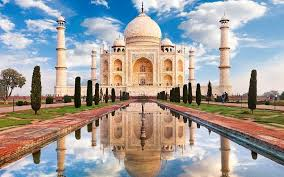 The Taj Mahal is an ivory-white marble mausoleum on the south bank of the Yamuna river in the Indian city of Agra. It was commissioned in 1632 by the Mughal emperor, Shah Jahan, to house the tomb of his favorite wife, Mumtaz Mahal after she died in childbirth. Building this was an expression of his love he felt toward her. 5) What are examples of the Intentional Fallacy and Wagnerian Dilemma. What are your opinions related to these ideas?6) Draw a Hero’s Journey circle of you in two different scales, now, and in 20 years using the three areas of separation, initiation, and return. 7) When Joseph Campbell advised his students to, “follow their bliss”, what does that mean? Final Aesthetic Evaluations: 8) “Velvet Elvis & Jesus in Heaven” 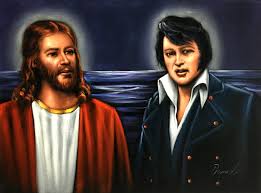 9) https://www.youtube.com/watch?v=XeT17YeUj5kStart Listening at 12:4010) “Migrant Mother” by Dorothea Lange, 1936 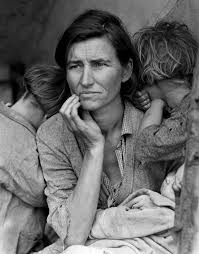 11) Performance Art Presentation